NÁRODNÁ RADA SLOVENSKEJ REPUBLIKYVII. volebné obdobieČíslo: CRD-927/2019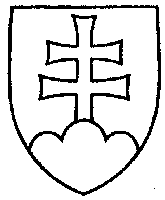 1776UZNESENIENÁRODNEJ RADY SLOVENSKEJ REPUBLIKYz 13. mája 2019k vládnemu návrhu zákona o výkone detencie a o zmene a doplnení niektorých zákonov
(tlač 1426) – prvé čítanie	Národná rada Slovenskej republikyr o z h o d l a,  ž eprerokuje uvedený vládny návrh zákona v druhom čítaní;p r i d e ľ u j etento vládny návrh zákona na prerokovanieÚstavnoprávnemu výboru Národnej rady Slovenskej republikyVýboru Národnej rady Slovenskej republiky pre sociálne veciVýboru Národnej rady Slovenskej republiky pre zdravotníctvo  aVýboru Národnej rady Slovenskej republiky pre ľudské práva a národnostné menšiny; u r č u j eako gestorský Ústavnoprávny výbor Národnej rady Slovenskej republiky a lehotu na jeho prerokovanie v druhom čítaní vo výboroch do 17. júna 2019 a v gestorskom výbore do 18. júna 2019.  Andrej  D a n k o   v. r.predseda  Národnej rady Slovenskej republikyOverovatelia:Peter  K r e s á k   v. r.Anna  V e r e š o v á   v. r.